
Submit this form by one of the following methods: E-mail:		akbirdclub@yahoo.com
Mail:		The Alaska Bird Club, P.O. Box 101825, Anchorage, AK  99510-1825
Manual:		Bring to our monthly educational meetingGeneral InformationThe Adopt-A-Bird Program is available to everyone who meets the criteria identified in the Adopt-a-Bird Program's Policies and Procedures.  The committee will share your contact information (name, e-mail address, and phone number) with people re-homing the type of bird you list on this form, if and when one becomes available.  Please be VERY specific in the types of birds you would consider adopting. Do not say “A parrot” or “a big talking bird.”If the current owner has the bird, they will make a decision on who gets to adopt their bird. The Alaska Bird Club only connects the current owner with potential adopters, and then steps away.If the Alaska Bird Club has custody of the bird, the decision on who gets to adopt the bird is made by the Adopt-A-Bird Committee.Any family, household, or individual who has previously re-homed three or more birds through the Adopt-A-Bird program will not be eligible to adopt through the Adopt-A-Bird program. The Alaska Bird Club will keep this application on file. It is your responsibility to submit a new application if the information you submitted changes. As birds become available for adoption, each application will be reviewed and your name and contact information will be given to the current owner of the bird if it matches the species or type of bird you listed on your application. The Alaska Bird Club strongly encourages you to vet check and quarantine any new bird coming into your home and that you get a release of ownership from the current owner.  The Alaska Bird Club assumes no responsibility for the quality, health, or training of any birds placed in this program.  In addition, The Alaska Bird Club, its officers, and members cannot be held liable for any damage or illness brought about by a bird adopted through applications submitted to this program.Questions and comments can be submitted to akbirdclub@yahoo.com, left on our voicemail (907) 868-9070, or on Facebook at http://www.facebook.com/alaskabirdclub.Your InformationDate:
Name:
Address, City, State, ZIP:
E-mail(s):
Phone(s):What is the best time to contact you by phone?Are you 18 years of age or older?  Would you be willing to provide emergency, temporary foster care for a bird?Would you be willing to adopt a bird with behavioral or health issues?Are you interested in a companion bird, or a bird for breeding?What species or type of bird(s) are you interested in?Do you have any experience with pet birds?   Yes/No	If “Yes” tell us about you experience with pet birds:How many and what species of birds do you have now?How many and what type of other pets are currently in your home?What do you feed your birds?Who is your avian veterinarian?How many hours per day could you provide direct care and interaction with this bird?Are all members of the household willing to take part if the care of this bird?Are any members of the household under the age of 12?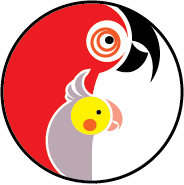 The Alaska Bird Club
Adoption Application

This is a multi-page form. Please add additional pages if needed.